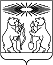 О внесении изменений в постановление администрации Северо-Енисейского района «Об утверждении Порядка принятия решений о признании безнадежной к взысканию задолженности по платежам в бюджет Северо-Енисейского района, в отношении которых администрация Северо-Енисейского района наделена полномочиями главного администратора (администратора) доходов бюджета»	В целях упорядочения работы по принятию решений о признании безнадежной к взысканию задолженности по платежам в бюджет Северо-Енисейского района, в связи с принятием постановления Правительства Российской Федерации от 02.07.2020 № 975 «О внесении изменений в общие требования к порядку принятия решений о признании безнадежной к взысканию задолженности по платежам в бюджеты бюджетной системы Российской Федерации», в соответствии со статьями 47.2 и 160.1 Бюджетного кодекса  Российской Федерации, постановлением Правительства РФ от 06.05.2016 № 393 «Об общих требованиях к порядку принятия решений о признании безнадежной к взысканию задолженности по платежам в бюджеты бюджетной системы Российской Федерации», руководствуясь постановлением администрации Северо-Енисейского района  от 25.09.2015 № 585-п «Об осуществлении бюджетных полномочий главными администраторами (администраторами) доходов бюджета Северо-Енисейского района», распоряжением администрации Северо-Енисейского района от 27.02.2020 № 324-р «О наделении полномочиями администратора доходов бюджета Северо-Енисейского района», статьей 34 Устава района ПОСТАНОВЛЯЮ:	1. Внести в постановление администрации Северо-Енисейского района от 28.09.2016 № 644-п «Об утверждении Порядка принятия решений о признании безнадежной к взысканию задолженности по платежам в бюджет Северо-Енисейского района, в отношении которых администрация Северо-Енисейского района наделена полномочиями главного администратора (администратора) доходов бюджета» (в редакции постановления администрации района от 27.09.2018 № 302-п) (далее - Постановление) следующие изменения: 	а) пункт 1.3  приложения № 1 к Постановлению, именуемому «Порядок принятия решений о признании безнадежной к взысканию задолженности по платежам в бюджет Северо-Енисейского района, в отношении которых администрация Северо-Енисейского района наделена полномочиями главного администратора (администратора) доходов бюджета» (далее - Порядок) дополнить подпунктами 7, 8, 9 следующего содержания:«7) признания банкротом гражданина, не являющегося индивидуальным предпринимателем, в соответствии с федеральным законом от 26.10.2002 № 127-ФЗ «О несостоятельности (банкротстве)» - в части задолженности по платежам в бюджет, не погашенной после завершения расчетов с кредиторами в соответствии с указанным Федеральным законом;8) исключения юридического лица по решению регистрирующего органа из единого государственного реестра юридических лиц и наличия ранее вынесенного судебным приставом – исполнителем постановления об окончании исполнительного производства в связи с возвращением взыскателю исполнительного документа по основаниям, предусмотренному пунктом 3 или 4 части 1 статьи 46 Федерального закона № 229-ФЗ, - в части задолженности по платежам в бюджет, не погашенной по причине недостаточности имущества организации и невозможности ее погашения учредителями (участниками) указанной организации в случаях, предусмотренных законодательством Российской Федерации. В случае признания решения регистрирующего органа об исключении юридического лица из единого государственного реестра юридических лиц в соответствии с Федеральным законом от 08.08.2001 № 129-ФЗ «О государственной регистрации юридических лиц и индивидуальных предпринимателей» недействительным, задолженность по платежам в бюджет, ранее признанная безнадежной к взысканию в соответствии с настоящим подпунктом, подлежит восстановлению в бюджетном (бухгалтерском) учете.9) если администратором доходов, вынесшим постановление о назначении административного наказания, в предусмотренных Кодексом об административных правонарушениях случаях, вынесено постановление о прекращении исполнения постановления о назначении административного наказания.»;б) подпункт 3 пункта 1.4 Порядка изложить в следующей редакции:«3) документы, подтверждающие случаи признания безнадежной к взысканию задолженности;»;	в) пункт 2.1 Порядка изложить в следующей редакции:«2.1. Решение о признании безнадежной к взысканию задолженности принимается главным администратором доходов на основании  документов, указанных в подпунктах 1,2,4 пункта 1.4 Настоящего Порядка и документов , подтверждающих обстоятельства, предусмотренные пунктом 1.3 настоящего Порядка, а именно:1) документ, свидетельствующий о смерти физического лица - плательщика платежей в бюджет или подтверждающий факт объявления его умершим;2) судебный акт о завершении конкурсного производства или завершении реализации имущества гражданина - плательщика платежей в бюджет, являвшегося индивидуальным предпринимателем, а также документ, содержащий сведения из Единого государственного реестра индивидуальных предпринимателей о прекращении физическим лицом - плательщиком платежей в бюджет деятельности в качестве индивидуального предпринимателя в связи с принятием судебного акта о признании его несостоятельным (банкротом);3) судебный акт о завершении конкурсного производства или завершении реализации имущества гражданина - плательщика платежей в бюджет;4) документ, содержащий сведения из Единого государственного реестра юридических лиц о прекращении деятельности в связи с ликвидацией организации - плательщика платежей в бюджет;5) документ, содержащий сведения из Единого государственного реестра юридических лиц об исключении юридического лица - плательщика платежей в бюджет из указанного реестра по решению регистрирующего органа;6) судебный акт, в соответствии с которым администратор доходов бюджета утрачивает возможность взыскания задолженности по платежам в бюджет;7) постановление судебного пристава-исполнителя об окончании исполнительного производства в связи с возвращением взыскателю исполнительного документа по основанию, предусмотренному пунктом 3 или 4 части 1 статьи 46 Федерального закона № 229-ФЗ;8) судебный акт о возвращении заявления о признании должника несостоятельным (банкротом) или прекращении производства по делу о банкротстве в связи с отсутствием средств, достаточных для возмещения судебных расходов на проведение процедур, применяемых в деле о банкротстве;9) постановление о прекращении исполнения постановления о назначении административного наказания.».2. Настоящее постановление вступает в силу со дня его подписания и подлежит опубликованию в газете «Северо-Енисейский Вестник» и размещению на официальном сайте Северо-Енисейского района в информационно-телекоммуникационной сети «Интернет». Глава Северо-Енисейского района 					И.М. ГайнутдиновАДМИНИСТРАЦИЯ СЕВЕРО-ЕНИСЕЙСКОГО РАЙОНА ПОСТАНОВЛЕНИЕАДМИНИСТРАЦИЯ СЕВЕРО-ЕНИСЕЙСКОГО РАЙОНА ПОСТАНОВЛЕНИЕ«10» сентября 2020 г.№  350-п               гп Северо-Енисейскийгп Северо-Енисейский